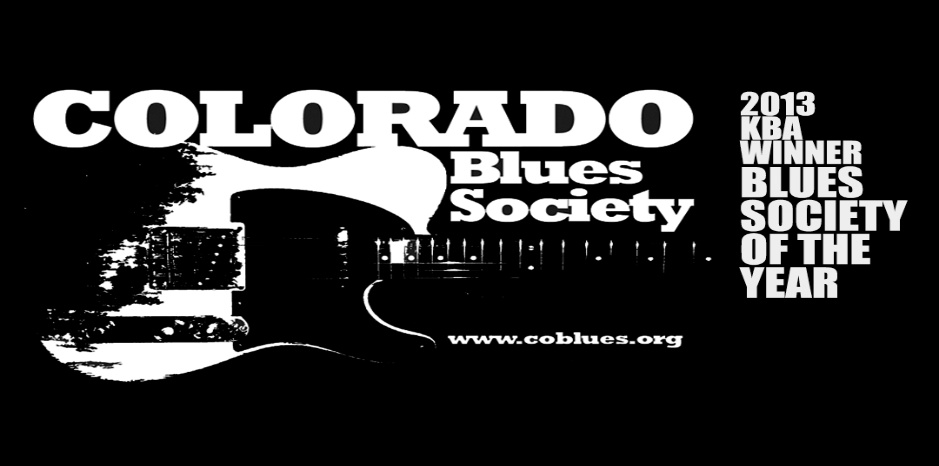 Meeting called to order December 10, 2019 at 7:08 pm by Wolf.Present: Kyle Deibler, Joe Menke, Mark Schleiger, Gary Guesnier, Wolf, Scott Fitzke, Lynn Pierce, Alan Knight, Jodie Woodward, Tracy Servantes, Daryl Reicheneder, Cindy TerwilligerAbsent: Scott WrightGuests: None________________________________________________Motion: Motion to approve November 2019 minutes made by Joe Second:__Daryl______Discussion:  NoneVote: Unanimously Approved________________Meeting adjourned at 8:50 PM.  Motion by Wolf and seconded by Daryl. Motion carried.Respectfully submitted,Scott Fitzke, SecretaryAgenda Item:EducationBITSEducationBITSOverview/Discussion:  Scott W. emailed the education report.  He has a presentation set up at Lyons Elementary with Dan Treanor on December 18.  Scott and Joe met and discussed the BITS budget for 2020.  Scott has been in contact with the director of Music for Jefferson County schools, who indicated that the schools have no funding to support BITS.    Scott W. emailed the education report.  He has a presentation set up at Lyons Elementary with Dan Treanor on December 18.  Scott and Joe met and discussed the BITS budget for 2020.  Scott has been in contact with the director of Music for Jefferson County schools, who indicated that the schools have no funding to support BITS.  Action Items: Continue to work on funding issues Continue to work on funding issuesPerson Responsible:Scott, Mark and BoardDeadline:  Update:Deadline: Agenda Item:TreasurerTreasurerOverview/Discussion:Kirsten emailed the November financial statements prior to the meeting.Joe presented the financial reportJoe presented and went over a draft of the 2020 budget which was discussed by the BODJoe will present the final budget to the BOD for approval at the January meeting.The BOD discussed elimination of the storage unit expense.  Tracy volunteered to store the CBS merch and other items that are in the storage unit in her personal storage shed.The BOD discussed the possibility of obtaining a business renters policy to cover any loss or damage to the stored items.Kirsten emailed the November financial statements prior to the meeting.Joe presented the financial reportJoe presented and went over a draft of the 2020 budget which was discussed by the BODJoe will present the final budget to the BOD for approval at the January meeting.The BOD discussed elimination of the storage unit expense.  Tracy volunteered to store the CBS merch and other items that are in the storage unit in her personal storage shed.The BOD discussed the possibility of obtaining a business renters policy to cover any loss or damage to the stored items.Action Items:Finalize budget and present for approval; check into insurance policy and ratesFinalize budget and present for approval; check into insurance policy and ratesPerson Responsible:JoeDeadline: Update:Joe emailed the final budget to the BOD on January 8, 2020.Deadline: Agenda Item:MerchandiseMerchandiseOverview/Discussion:  Discussed the need to get the special logo for the 25th anniversary done and get the merch ordered for the event.  Kyle has a source who is working on some examples, and we will see if we get any more entrants into the logo contest.  Discussed the need to get the special logo for the 25th anniversary done and get the merch ordered for the event.  Kyle has a source who is working on some examples, and we will see if we get any more entrants into the logo contest.Action Items: Get the logo finalized; order merch Get the logo finalized; order merchPerson Responsible: Kyle and Scott W./TracyDeadline: Update: Joe and Tracy did a year end inventory, which was emailed to the BOD on 1/8/20.Kyle’s source presented 5 possible logos for consideration for the 25th anniversary, which were emailed to the BOD on 1/9/20.Deadline: Agenda Item:Old Business – Honors CommitteeOld Business – Honors CommitteeOverview/Discussion: Gary gave an update on the presentation to Erika Brown. He will re-present the award at Member’s Choice.Gary requested that photos of the presentations be put on the web site and FB, and requested FB administrator rights to put information about the honors on FB.The BOD discussed the need for more specific criteria for the award categories Gary gave an update on the presentation to Erika Brown. He will re-present the award at Member’s Choice.Gary requested that photos of the presentations be put on the web site and FB, and requested FB administrator rights to put information about the honors on FB.The BOD discussed the need for more specific criteria for the award categoriesAction Items: Contact Chick about web site; Get Gary added to FB administration rights; refine award criteria Contact Chick about web site; Get Gary added to FB administration rights; refine award criteriaPerson Responsible:Gary, Chick, KyleUpdate:Gary re-presented the award to Erika at Member’s Choice;The Honors committee voted on 1/13/20 to submit the following awardees/awards to the BOD for ratification at the January meeting:Lifetime Achievement Award - Sammy Mayfield Lifetime Achievement Award - Mark Sundermeier Heritage Award - Al and Pam Bricker Deadline: Agenda Item:Old Business – Logo ContestOld Business – Logo ContestOverview/Discussion: Scott W. emailed an update re the logo contest. He has launched the contest and spoke to several schools about it. Scott W. emailed an update re the logo contest. He has launched the contest and spoke to several schools about it.Action Items:Continue to market the contestContinue to market the contestPerson Responsible: Scott W.Deadline: Update: One entry from the logo contest was received on December 12th. The BOD discussed it via email.  The consensus was that it is not acceptable.  Scott does need to give feedback to the person who submitted it and let them know we received it and that we appreciate the submission.Deadline: Agenda Item:Old Business – Member’s ChoiceOld Business – Member’s ChoiceOverview/Discussion: Several BOD members volunteered to assist with door, merch, memberships and presentation of awards. The BOD finalized the event price, $10 for members, $15 for non-members; Everything is ready to go and no issues are expected Several BOD members volunteered to assist with door, merch, memberships and presentation of awards. The BOD finalized the event price, $10 for members, $15 for non-members; Everything is ready to go and no issues are expectedAction Items:Person Responsible:Deadline: Update: Joe emailed a financial summary of the event on 12/27/19. The event netted around $1100.Deadline: Agenda Item:Old Business – IBCOld Business – IBCOverview/Discussion:We need to get our ad in the IBC program.  Joe moved that we purchase a ½ page add for $400.  Wolf seconded the motion, which carried. Scott will talk to Jack to see if he will do an ad pro bono.We need to get our ad in the IBC program.  Joe moved that we purchase a ½ page add for $400.  Wolf seconded the motion, which carried. Scott will talk to Jack to see if he will do an ad pro bono.Action Items: Get the ad done and submitted to the Blues Foundation Get the ad done and submitted to the Blues FoundationPerson Responsible:ScottDeadline: Update:Jack did not follow through with getting the ad done, so Chick did one, which was sent to the Blues Foundation for publication in the program.Deadline: Agenda Item:Old Business – 25th AnniversaryOld Business – 25th AnniversaryOverview/Discussion:  Kyle presented an update as to the 25th anniversary celebration.  We need to focus on getting some sponsorships for the event.The BOD approved having the Delta Sonics open for Sammy Mayfield with a 45-minute set, so long as it does not cost CBS any money for the act.  Kyle presented an update as to the 25th anniversary celebration.  We need to focus on getting some sponsorships for the event.The BOD approved having the Delta Sonics open for Sammy Mayfield with a 45-minute set, so long as it does not cost CBS any money for the act.Action Items:Kyle will firm up the timetable for the event; Scott will talk to Al and get back to the BOD about the Delta Sonics.Kyle will firm up the timetable for the event; Scott will talk to Al and get back to the BOD about the Delta Sonics.Person Responsible:tDeadline: Update:Deadline: Agenda Item:New Business – Student Membership New Business – Student Membership Overview/Discussion:  The BOD approved changing the name of the “student membership” to “youth membership”, and approved free memberships to youth under 21 years of age  The BOD approved changing the name of the “student membership” to “youth membership”, and approved free memberships to youth under 21 years of ageAction Items:Person Responsible:Deadline: Update:Deadline: Agenda Item:New Business – Amazon Smiles New Business – Amazon Smiles Overview/Discussion:  The BOD discussed the pluses and minuses of the Amazon Smiles program and the need for a volunteer to market our participation in the program. The BOD was in general supportive of our participation in the program, but concerned about its effectiveness without a volunteer driving the program.  The BOD discussed the pluses and minuses of the Amazon Smiles program and the need for a volunteer to market our participation in the program. The BOD was in general supportive of our participation in the program, but concerned about its effectiveness without a volunteer driving the program.Action Items: Get CBS signed up for the program; Market the program to members Get CBS signed up for the program; Market the program to membersPerson Responsible:Joe to get account set up; no one volunteered to handle marketingDeadline: Update:Joe activated CBS’ participation in the Amazon Smiles program and sent a link for BOD members to set up their Smile accounts.Deadline: 